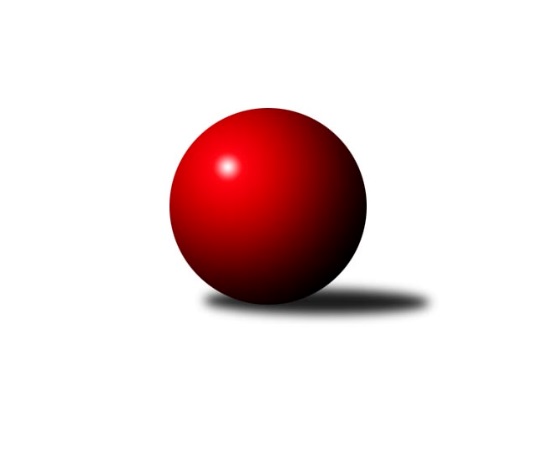 Č.18Ročník 2011/2012	11.2.2012Nejlepšího výkonu v tomto kole: 2604 dosáhlo družstvo: Sokol Přemyslovice ˝B˝Severomoravská divize 2011/2012Výsledky 18. kolaSouhrnný přehled výsledků:TJ Sokol Sedlnice ˝A˝	- KK Hranice ˝A˝	10:6	2521:2499		10.2.TJ Sokol Chvalíkovice ˝A˝	- KK Minerva Opava ˝A˝	14:2	2519:2431		11.2.TJ  Odry ˝A˝	- TJ Unie Hlubina ˝A˝	12:4	2574:2534		11.2.TJ Sokol Bohumín ˝A˝	- KK Šumperk ˝B˝	16:0	2494:2364		11.2.TJ Pozemstav Prostějov	- TJ Horní Benešov ˝B˝	12:4	2525:2467		11.2.TJ Jiskra Rýmařov ˝A˝	- TJ VOKD Poruba ˝A˝	12:4	2571:2484		11.2.Sokol Přemyslovice ˝B˝	- TJ Opava ˝B˝	12:4	2604:2528		11.2.Tabulka družstev:	1.	TJ Sokol Bohumín ˝A˝	18	15	0	3	203 : 85 	 	 2558	30	2.	TJ Sokol Chvalíkovice ˝A˝	18	13	0	5	186 : 102 	 	 2531	26	3.	KK Hranice ˝A˝	18	11	0	7	157 : 131 	 	 2507	22	4.	TJ Horní Benešov ˝B˝	18	10	1	7	164 : 124 	 	 2538	21	5.	TJ  Odry ˝A˝	18	10	1	7	159 : 129 	 	 2528	21	6.	TJ Jiskra Rýmařov ˝A˝	18	9	3	6	156 : 132 	 	 2548	21	7.	TJ Unie Hlubina ˝A˝	17	9	0	8	142 : 130 	 	 2534	18	8.	TJ Sokol Sedlnice ˝A˝	18	8	2	8	139 : 149 	 	 2520	18	9.	TJ VOKD Poruba ˝A˝	18	8	1	9	128 : 160 	 	 2490	17	10.	Sokol Přemyslovice ˝B˝	18	7	2	9	130 : 158 	 	 2523	16	11.	KK Minerva Opava ˝A˝	18	6	0	12	126 : 162 	 	 2537	12	12.	KK Šumperk ˝B˝	18	6	0	12	112 : 176 	 	 2473	12	13.	TJ Opava ˝B˝	18	4	3	11	121 : 167 	 	 2504	11	14.	TJ Pozemstav Prostějov	17	2	1	14	77 : 195 	 	 2450	5Podrobné výsledky kola:	 TJ Sokol Sedlnice ˝A˝	2521	10:6	2499	KK Hranice ˝A˝	Zdeněk Skala	 	 192 	 202 		394 	 0:2 	 414 	 	203 	 211		Jiří Terrich	Jiří Chvostek *1	 	 205 	 227 		432 	 0:2 	 446 	 	237 	 209		Kamil Bartoš	Martin Juřica	 	 217 	 203 		420 	 2:0 	 388 	 	188 	 200		Dalibor Vinklar	Ivo Stuchlík	 	 218 	 209 		427 	 2:0 	 411 	 	190 	 221		Karel Pitrun	Miroslav Mikulský	 	 205 	 204 		409 	 2:0 	 394 	 	194 	 200		Petr  Pavelka st	Jaroslav Tobola	 	 210 	 229 		439 	 0:2 	 446 	 	213 	 233		Petr  Pavelka mlrozhodčí: střídání: *1 od 51. hodu Adam ChvostekNejlepšího výkonu v tomto utkání: 446 kuželek dosáhli: Kamil Bartoš, Petr  Pavelka ml	 TJ Sokol Chvalíkovice ˝A˝	2519	14:2	2431	KK Minerva Opava ˝A˝	Roman Beinhauer	 	 190 	 218 		408 	 0:2 	 441 	 	213 	 228		Zdeněk Chlopčík	Vladimír Kostka	 	 204 	 200 		404 	 2:0 	 365 	 	183 	 182		Petr Luzar	David Hendrych	 	 213 	 210 		423 	 2:0 	 410 	 	215 	 195		Pavel Martinec	Jakub Hendrych	 	 221 	 214 		435 	 2:0 	 411 	 	201 	 210		Aleš Fischer	Vladimír Valenta	 	 237 	 212 		449 	 2:0 	 405 	 	203 	 202		Tomáš Slavík	Radek Hendrych	 	 218 	 182 		400 	 2:0 	 399 	 	203 	 196		Luděk Slaninarozhodčí: Nejlepší výkon utkání: 449 - Vladimír Valenta	 TJ  Odry ˝A˝	2574	12:4	2534	TJ Unie Hlubina ˝A˝	Stanislav Ovšák	 	 217 	 215 		432 	 2:0 	 405 	 	203 	 202		Radmila Pastvová	Jaroslav Lušovský	 	 200 	 225 		425 	 2:0 	 397 	 	199 	 198		Josef Kuzma	Miroslav Dimidenko	 	 213 	 217 		430 	 0:2 	 434 	 	216 	 218		František Oliva	Daniel Ševčík st.	 	 196 	 204 		400 	 2:0 	 397 	 	221 	 176		Michal Zatyko	Marek Frydrych	 	 218 	 207 		425 	 0:2 	 440 	 	228 	 212		Michal Hejtmánek	Karel Chlevišťan	 	 237 	 225 		462 	 2:0 	 461 	 	232 	 229		Petr Chodurarozhodčí: Nejlepší výkon utkání: 462 - Karel Chlevišťan	 TJ Sokol Bohumín ˝A˝	2494	16:0	2364	KK Šumperk ˝B˝	Aleš Kohutek	 	 223 	 207 		430 	 2:0 	 383 	 	180 	 203		Josef Suchan	Petr Kuttler	 	 197 	 195 		392 	 2:0 	 389 	 	208 	 181		Pavel Heinisch	Vladimír Šipula	 	 196 	 211 		407 	 2:0 	 389 	 	187 	 202		Milan Vymazal	Fridrich Péli	 	 192 	 209 		401 	 2:0 	 392 	 	184 	 208		Michal Strachota *1	Štefan Dendis	 	 211 	 218 		429 	 2:0 	 390 	 	189 	 201		Petr Matějka	Pavel Niesyt	 	 206 	 229 		435 	 2:0 	 421 	 	208 	 213		Gustav Vojtekrozhodčí: střídání: *1 od 46. hodu Jaromír RabenseifnerNejlepší výkon utkání: 435 - Pavel Niesyt	 TJ Pozemstav Prostějov	2525	12:4	2467	TJ Horní Benešov ˝B˝	Jan Stískal	 	 207 	 229 		436 	 0:2 	 444 	 	224 	 220		Zbyněk Černý	Václav Kovařík	 	 197 	 198 		395 	 0:2 	 408 	 	192 	 216		Michal Krejčiřík	Stanislav Feike	 	 191 	 199 		390 	 2:0 	 383 	 	197 	 186		Michael Dostál	Eva Růžičková	 	 224 	 224 		448 	 2:0 	 394 	 	197 	 197		Martin Bilíček	Pavel Černohous	 	 211 	 230 		441 	 2:0 	 438 	 	219 	 219		Zdeněk Černý	Miroslav Plachý	 	 215 	 200 		415 	 2:0 	 400 	 	190 	 210		Tomáš Černýrozhodčí: Nejlepší výkon utkání: 448 - Eva Růžičková	 TJ Jiskra Rýmařov ˝A˝	2571	12:4	2484	TJ VOKD Poruba ˝A˝	Ladislav Janáč	 	 222 	 219 		441 	 2:0 	 409 	 	211 	 198		Petr Brablec	Jaroslav Heblák	 	 223 	 198 		421 	 0:2 	 431 	 	193 	 238		Martin Skopal	Josef Pilatík	 	 222 	 221 		443 	 2:0 	 411 	 	210 	 201		Vladimír Trojek	Jaroslav Tezzele	 	 202 	 219 		421 	 2:0 	 402 	 	208 	 194		Ivo Marek	Štěpán Charník	 	 205 	 186 		391 	 0:2 	 446 	 	229 	 217		Petr Basta	Milan Dědáček	 	 221 	 233 		454 	 2:0 	 385 	 	197 	 188		Rostislav Barešrozhodčí: Nejlepší výkon utkání: 454 - Milan Dědáček	 Sokol Přemyslovice ˝B˝	2604	12:4	2528	TJ Opava ˝B˝	Pavel Močár	 	 204 	 220 		424 	 0:2 	 463 	 	206 	 257		Marek Hynar	Josef Grulich	 	 223 	 224 		447 	 2:0 	 423 	 	211 	 212		Tomáš Valíček	Miroslav Ondrouch	 	 219 	 231 		450 	 2:0 	 407 	 	198 	 209		Petr Schwalbe	Jiří Šoupal	 	 212 	 207 		419 	 0:2 	 431 	 	214 	 217		Milan Jahn	Milan Dvorský	 	 205 	 213 		418 	 2:0 	 395 	 	199 	 196		Rudolf Haim	Zdeněk Grulich	 	 219 	 227 		446 	 2:0 	 409 	 	213 	 196		Josef Němecrozhodčí: Nejlepší výkon utkání: 463 - Marek HynarPořadí jednotlivců:	jméno hráče	družstvo	celkem	plné	dorážka	chyby	poměr kuž.	Maximum	1.	Karel Chlevišťan 	TJ  Odry ˝A˝	449.79	299.5	150.3	2.9	9/9	(503)	2.	Zbyněk Černý 	TJ Horní Benešov ˝B˝	448.39	300.3	148.1	2.2	10/10	(490)	3.	Milan Dědáček 	TJ Jiskra Rýmařov ˝A˝	445.85	295.2	150.6	1.9	9/10	(476)	4.	Ladislav Janáč 	TJ Jiskra Rýmařov ˝A˝	440.99	297.6	143.4	3.2	8/10	(484)	5.	Petr Dvorský 	TJ  Odry ˝A˝	439.10	297.1	142.0	3.0	9/9	(475)	6.	Petr  Pavelka ml 	KK Hranice ˝A˝	437.85	295.6	142.3	3.4	10/11	(486)	7.	Ivo Stuchlík 	TJ Sokol Sedlnice ˝A˝	436.26	300.3	135.9	5.0	10/10	(465)	8.	Tomáš Slavík 	KK Minerva Opava ˝A˝	436.19	289.2	147.0	3.9	9/11	(502)	9.	Luděk Slanina 	KK Minerva Opava ˝A˝	435.29	290.3	145.0	2.5	11/11	(463)	10.	Marek Hynar 	TJ Opava ˝B˝	433.59	295.8	137.8	4.2	10/11	(463)	11.	Tomáš Černý 	TJ Horní Benešov ˝B˝	433.12	290.6	142.5	3.6	10/10	(472)	12.	Martin Šumník 	TJ Sokol Chvalíkovice ˝A˝	432.99	292.4	140.6	4.9	9/10	(478)	13.	Zdeněk Grulich 	Sokol Přemyslovice ˝B˝	431.70	294.8	136.9	4.5	7/9	(475)	14.	Michal Zatyko 	TJ Unie Hlubina ˝A˝	430.60	288.2	142.5	3.3	10/11	(482)	15.	Jan Sedláček 	Sokol Přemyslovice ˝B˝	430.57	291.3	139.2	3.5	7/9	(467)	16.	Petr Basta 	TJ VOKD Poruba ˝A˝	430.49	296.2	134.3	4.0	9/10	(466)	17.	Kamil Bartoš 	KK Hranice ˝A˝	429.55	299.2	130.3	5.6	11/11	(470)	18.	Aleš Kohutek 	TJ Sokol Bohumín ˝A˝	428.77	291.3	137.4	4.4	9/9	(457)	19.	Jaroslav Tezzele 	TJ Jiskra Rýmařov ˝A˝	428.66	289.2	139.4	3.2	10/10	(464)	20.	Marek Frydrych 	TJ  Odry ˝A˝	428.56	292.6	136.0	2.9	9/9	(467)	21.	František Oliva 	TJ Unie Hlubina ˝A˝	428.14	295.0	133.2	3.9	11/11	(459)	22.	Milan Dvorský 	Sokol Přemyslovice ˝B˝	427.82	287.1	140.7	3.8	7/9	(462)	23.	Štefan Dendis 	TJ Sokol Bohumín ˝A˝	427.72	293.9	133.8	3.0	9/9	(460)	24.	Pavel Niesyt 	TJ Sokol Bohumín ˝A˝	427.64	291.4	136.3	3.6	9/9	(463)	25.	David Hendrych 	TJ Sokol Chvalíkovice ˝A˝	427.43	294.1	133.3	4.1	10/10	(452)	26.	Michal Hejtmánek 	TJ Unie Hlubina ˝A˝	427.24	290.9	136.4	3.1	10/11	(488)	27.	Vladimír Šipula 	TJ Sokol Bohumín ˝A˝	426.85	293.4	133.5	4.6	9/9	(459)	28.	Petr Chodura 	TJ Unie Hlubina ˝A˝	426.42	296.2	130.3	5.1	11/11	(471)	29.	Zdeněk Skala 	TJ Sokol Sedlnice ˝A˝	426.13	289.8	136.4	5.3	9/10	(462)	30.	Vladislav Pečinka 	TJ Horní Benešov ˝B˝	425.46	291.0	134.5	5.4	7/10	(469)	31.	Zdeněk Černý 	TJ Horní Benešov ˝B˝	425.03	292.0	133.0	5.0	10/10	(466)	32.	Fridrich Péli 	TJ Sokol Bohumín ˝A˝	424.69	290.0	134.7	4.4	9/9	(446)	33.	Zdeněk Chlopčík 	KK Minerva Opava ˝A˝	424.12	295.8	128.4	5.7	10/11	(460)	34.	Eva Růžičková 	TJ Pozemstav Prostějov	424.06	291.3	132.8	4.6	7/8	(455)	35.	Martin Juřica 	TJ Sokol Sedlnice ˝A˝	422.95	283.9	139.0	5.1	7/10	(460)	36.	Jaroslav Chvostek 	TJ Sokol Sedlnice ˝A˝	422.93	283.0	139.9	5.2	9/10	(461)	37.	Vladimír Valenta 	TJ Sokol Chvalíkovice ˝A˝	422.32	289.6	132.8	4.1	8/10	(460)	38.	Věra Tomanová 	TJ Jiskra Rýmařov ˝A˝	422.29	282.6	139.7	3.7	10/10	(469)	39.	Pavel Martinec 	KK Minerva Opava ˝A˝	422.12	286.1	136.0	4.0	10/11	(483)	40.	Petr Brablec 	TJ VOKD Poruba ˝A˝	422.04	284.6	137.5	3.9	10/10	(468)	41.	Petr  Pavelka st 	KK Hranice ˝A˝	421.81	287.8	134.0	5.0	11/11	(484)	42.	Petr Kuttler 	TJ Sokol Bohumín ˝A˝	421.49	285.9	135.6	3.2	9/9	(457)	43.	Petr Matějka 	KK Šumperk ˝B˝	421.48	289.6	131.9	5.0	10/10	(456)	44.	Martin Bilíček 	TJ Horní Benešov ˝B˝	421.44	287.3	134.2	3.7	9/10	(470)	45.	Miroslav Mikulský 	TJ Sokol Sedlnice ˝A˝	421.19	287.9	133.3	5.8	8/10	(454)	46.	Aleš Fischer 	KK Minerva Opava ˝A˝	420.96	290.8	130.2	3.6	8/11	(489)	47.	Josef Němec 	TJ Opava ˝B˝	420.86	298.3	122.6	6.9	9/11	(462)	48.	Radek Hendrych 	TJ Sokol Chvalíkovice ˝A˝	420.10	291.9	128.2	6.1	10/10	(452)	49.	Stanislav Ovšák 	TJ  Odry ˝A˝	419.23	287.9	131.4	5.1	8/9	(474)	50.	Dalibor Vinklar 	KK Hranice ˝A˝	418.95	288.0	130.9	6.7	10/11	(456)	51.	Pavel Heinisch 	KK Šumperk ˝B˝	418.13	287.7	130.4	4.0	8/10	(508)	52.	Miroslav Plachý 	TJ Pozemstav Prostějov	417.60	289.6	128.0	5.5	8/8	(456)	53.	Rudolf Haim 	TJ Opava ˝B˝	417.23	285.8	131.5	5.5	11/11	(469)	54.	Josef Hendrych 	TJ Sokol Chvalíkovice ˝A˝	416.65	284.0	132.6	4.2	9/10	(445)	55.	Jakub Hendrych 	TJ Sokol Chvalíkovice ˝A˝	415.45	283.6	131.9	5.3	10/10	(453)	56.	Jiří Šoupal 	Sokol Přemyslovice ˝B˝	414.88	286.4	128.5	5.2	9/9	(451)	57.	Radmila Pastvová 	TJ Unie Hlubina ˝A˝	414.40	288.3	126.1	5.3	9/11	(451)	58.	Josef Grulich 	Sokol Přemyslovice ˝B˝	414.25	285.7	128.6	5.8	8/9	(447)	59.	Ivo Marek 	TJ VOKD Poruba ˝A˝	414.06	286.9	127.2	4.7	10/10	(437)	60.	Josef Pilatík 	TJ Jiskra Rýmařov ˝A˝	413.77	291.7	122.1	5.7	8/10	(449)	61.	Eduard Tomek 	Sokol Přemyslovice ˝B˝	413.31	289.5	123.8	6.4	6/9	(453)	62.	Jaroslav Heblák 	TJ Jiskra Rýmařov ˝A˝	413.20	289.8	123.4	7.6	10/10	(446)	63.	Milan Jahn 	TJ Opava ˝B˝	412.97	285.8	127.2	5.4	11/11	(461)	64.	Josef Kuzma 	TJ Unie Hlubina ˝A˝	412.55	282.3	130.3	6.1	11/11	(441)	65.	Miroslav Dimidenko 	TJ  Odry ˝A˝	412.53	270.4	116.8	4.6	8/9	(475)	66.	Tomáš Valíček 	TJ Opava ˝B˝	412.07	290.4	121.7	7.0	10/11	(445)	67.	Martin Skopal 	TJ VOKD Poruba ˝A˝	411.63	286.2	125.4	5.2	9/10	(452)	68.	Milan Vymazal 	KK Šumperk ˝B˝	410.74	287.7	123.0	5.8	10/10	(491)	69.	Martin Zaoral 	TJ Pozemstav Prostějov	409.80	283.5	126.3	6.3	7/8	(431)	70.	Gustav Vojtek 	KK Šumperk ˝B˝	409.73	285.6	124.2	7.2	8/10	(447)	71.	Jaromír Rabenseifner 	KK Šumperk ˝B˝	408.91	283.3	125.7	6.8	7/10	(493)	72.	Vladimír Trojek 	TJ VOKD Poruba ˝A˝	408.31	286.5	121.8	7.3	8/10	(448)	73.	Jaroslav Tobola 	TJ Sokol Sedlnice ˝A˝	407.99	281.0	127.0	6.3	8/10	(460)	74.	Václav Kovařík 	TJ Pozemstav Prostějov	404.10	285.4	118.8	6.9	6/8	(435)	75.	Michal Strachota 	KK Šumperk ˝B˝	404.10	279.7	124.4	7.1	7/10	(436)	76.	Jiří Terrich 	KK Hranice ˝A˝	403.92	287.1	116.8	8.7	11/11	(432)	77.	Rostislav Bareš 	TJ VOKD Poruba ˝A˝	403.20	278.3	124.9	5.6	8/10	(470)	78.	Michael Dostál 	TJ Horní Benešov ˝B˝	394.16	276.1	118.1	7.8	7/10	(429)	79.	Stanislav Feike 	TJ Pozemstav Prostějov	393.42	286.2	107.2	9.8	8/8	(414)		Michal Blažek 	TJ Opava ˝B˝	466.00	317.0	149.0	9.0	1/11	(466)		Josef Hájek 	TJ Unie Hlubina ˝A˝	445.00	289.0	156.0	5.0	1/11	(445)		Miroslav Mrkos 	KK Šumperk ˝B˝	444.00	304.0	140.0	5.0	1/10	(444)		Maciej Basista 	TJ Opava ˝B˝	434.17	295.3	138.8	4.0	3/11	(449)		Michaela Tobolová 	TJ Sokol Sedlnice ˝A˝	434.00	291.0	143.0	4.0	1/10	(434)		Vladimír Kostka 	TJ Sokol Chvalíkovice ˝A˝	429.50	290.5	139.0	3.3	2/10	(446)		Anna Ledvinová 	KK Hranice ˝A˝	429.00	290.8	138.3	4.5	2/11	(451)		Jan Mika 	TJ VOKD Poruba ˝A˝	428.00	298.0	130.0	6.0	1/10	(428)		Roman Honl 	TJ Sokol Bohumín ˝A˝	426.67	292.0	134.7	3.0	1/9	(445)		Pavel Kovalčík 	TJ Opava ˝B˝	424.78	290.4	134.3	3.2	6/11	(470)		Miroslav Ondrouch 	Sokol Přemyslovice ˝B˝	424.67	288.4	136.2	4.1	3/9	(450)		Jaroslav Mika 	TJ  Odry ˝A˝	423.33	295.0	128.3	6.0	2/9	(439)		Jan Stuchlík 	TJ Sokol Sedlnice ˝A˝	423.17	289.2	134.0	6.7	3/10	(443)		Jan Strnadel 	KK Minerva Opava ˝A˝	422.50	300.5	122.0	6.5	1/11	(438)		Zdeněk Peč 	Sokol Přemyslovice ˝B˝	422.31	284.4	137.9	3.9	4/9	(454)		Daniel Ševčík  st.	TJ  Odry ˝A˝	422.00	285.0	137.0	4.7	1/9	(448)		Vladimír Heiser 	KK Minerva Opava ˝A˝	421.80	286.8	135.0	2.1	7/11	(458)		Miroslav Adámek 	TJ Pozemstav Prostějov	420.65	291.8	128.9	6.7	4/8	(436)		Pavel Močár 	Sokol Přemyslovice ˝B˝	420.06	289.8	130.3	5.9	4/9	(439)		Stanislav Brokl 	KK Minerva Opava ˝A˝	419.20	295.1	124.2	3.2	4/11	(435)		Jan Semrád 	KK Šumperk ˝B˝	418.33	291.0	127.4	5.7	6/10	(459)		Josef Suchan 	KK Šumperk ˝B˝	416.33	273.7	142.7	3.7	3/10	(447)		František Hajduk 	TJ Pozemstav Prostějov	416.00	286.0	130.0	4.0	1/8	(416)		Zdeněk Kment 	TJ Horní Benešov ˝B˝	416.00	296.0	120.0	7.0	1/10	(416)		Pavel Marek 	TJ Unie Hlubina ˝A˝	415.00	287.0	128.0	4.5	2/11	(426)		Ladislav Míka 	TJ VOKD Poruba ˝A˝	412.44	289.8	122.7	7.6	4/10	(455)		Pavel Černohous 	TJ Pozemstav Prostějov	412.00	287.4	124.6	6.6	3/8	(441)		Jiří Brož 	TJ  Odry ˝A˝	411.92	294.8	117.2	9.8	4/9	(477)		Vladimír Hudec 	KK Hranice ˝A˝	411.17	278.3	132.8	5.8	4/11	(432)		Štěpán Charník 	TJ Jiskra Rýmařov ˝A˝	409.80	280.0	129.8	5.1	5/10	(436)		Petr Číž 	TJ VOKD Poruba ˝A˝	409.00	292.0	117.0	16.0	1/10	(409)		Jaroslav Lušovský 	TJ  Odry ˝A˝	408.33	273.0	135.3	4.9	5/9	(469)		Roman Beinhauer 	TJ Sokol Chvalíkovice ˝A˝	407.00	285.0	122.0	7.0	1/10	(408)		Josef Plšek 	KK Minerva Opava ˝A˝	405.00	290.7	114.3	8.8	3/11	(434)		Milan Zezulka 	TJ  Odry ˝A˝	405.00	291.0	114.0	11.0	1/9	(405)		Petr Luzar 	KK Minerva Opava ˝A˝	404.80	277.4	127.4	4.4	5/11	(425)		Dalibor Krejčiřík 	TJ Sokol Chvalíkovice ˝A˝	404.50	276.0	128.5	5.0	2/10	(425)		Karel Pitrun 	KK Hranice ˝A˝	403.94	278.3	125.7	6.5	6/11	(442)		Rudolf Riezner 	TJ Unie Hlubina ˝A˝	401.00	278.0	123.0	8.0	1/11	(401)		Petr Hendrych 	TJ Sokol Chvalíkovice ˝A˝	400.00	285.0	115.0	12.0	1/10	(400)		Adam Chvostek 	TJ Sokol Sedlnice ˝A˝	399.93	280.5	119.4	9.8	5/10	(435)		Petr Schwalbe 	TJ Opava ˝B˝	397.04	281.9	115.2	10.0	7/11	(434)		Jan Stískal 	TJ Pozemstav Prostějov	396.20	275.9	120.3	7.7	5/8	(438)		Michal Krejčiřík 	TJ Horní Benešov ˝B˝	395.33	283.0	112.3	5.7	3/10	(408)		Michal Rašťák 	TJ Horní Benešov ˝B˝	394.67	278.6	116.1	9.7	3/10	(422)		Josef Kyjovský 	TJ Unie Hlubina ˝A˝	393.00	285.0	108.0	14.0	1/11	(393)		Josef Schwarz 	KK Hranice ˝A˝	392.50	288.5	104.0	11.5	2/11	(401)		Milan Smékal 	Sokol Přemyslovice ˝B˝	391.50	285.5	106.0	9.0	2/9	(408)		Daniel Malina 	TJ  Odry ˝A˝	389.50	276.5	113.0	8.0	2/9	(402)		František Opravil 	KK Hranice ˝A˝	389.00	269.0	120.0	4.0	1/11	(389)		Alexandr Rájoš 	KK Šumperk ˝B˝	387.00	273.0	114.0	9.0	1/10	(387)		Jiří Břeska 	TJ Unie Hlubina ˝A˝	386.00	281.0	105.0	8.0	1/11	(386)		Zdeněk Chudožilov 	TJ Pozemstav Prostějov	379.00	264.0	115.0	6.0	1/8	(379)		Milan Pčola 	TJ VOKD Poruba ˝A˝	376.00	269.0	107.0	10.0	1/10	(376)		David Juřica 	TJ Sokol Sedlnice ˝A˝	370.00	288.0	82.0	17.0	1/10	(370)		Miroslav Vysloužil 	TJ Pozemstav Prostějov	353.00	249.0	104.0	8.0	1/8	(353)Sportovně technické informace:Starty náhradníků:registrační číslo	jméno a příjmení 	datum startu 	družstvo	číslo startu
Hráči dopsaní na soupisku:registrační číslo	jméno a příjmení 	datum startu 	družstvo	Program dalšího kola:19. kolo24.2.2012	pá	16:30	TJ Unie Hlubina ˝A˝ - TJ Sokol Sedlnice ˝A˝	25.2.2012	so	9:00	TJ VOKD Poruba ˝A˝ - TJ Pozemstav Prostějov	25.2.2012	so	9:00	TJ Opava ˝B˝ - TJ  Odry ˝A˝	25.2.2012	so	9:00	KK Hranice ˝A˝ - TJ Sokol Chvalíkovice ˝A˝	25.2.2012	so	9:00	KK Minerva Opava ˝A˝ - TJ Jiskra Rýmařov ˝A˝	25.2.2012	so	10:00	KK Šumperk ˝B˝ - Sokol Přemyslovice ˝B˝	25.2.2012	so	16:00	TJ Horní Benešov ˝B˝ - TJ Sokol Bohumín ˝A˝	Nejlepší šestka kola - absolutněNejlepší šestka kola - absolutněNejlepší šestka kola - absolutněNejlepší šestka kola - absolutněNejlepší šestka kola - dle průměru kuželenNejlepší šestka kola - dle průměru kuželenNejlepší šestka kola - dle průměru kuželenNejlepší šestka kola - dle průměru kuželenNejlepší šestka kola - dle průměru kuželenPočetJménoNázev týmuVýkonPočetJménoNázev týmuPrůměr (%)Výkon3xMarek HynarTJ Opava B4632xVladimír ValentaChvalíkov. A110.564496xKarel ChlevišťanTJ Odry4621xZdeněk ChlopčíkMinerva A108.594414xPetr ChoduraHlubina A4611xEva RůžičkováProstějov108.544489xMilan DědáčekRýmařov A4544xMarek HynarTJ Opava B108.284631xMiroslav OndrouchPřemyslov. B4507xZbyněk ČernýHorní Benešov B107.574441xVladimír ValentaChvalíkov. A4498xKarel ChlevišťanTJ Odry107.41462